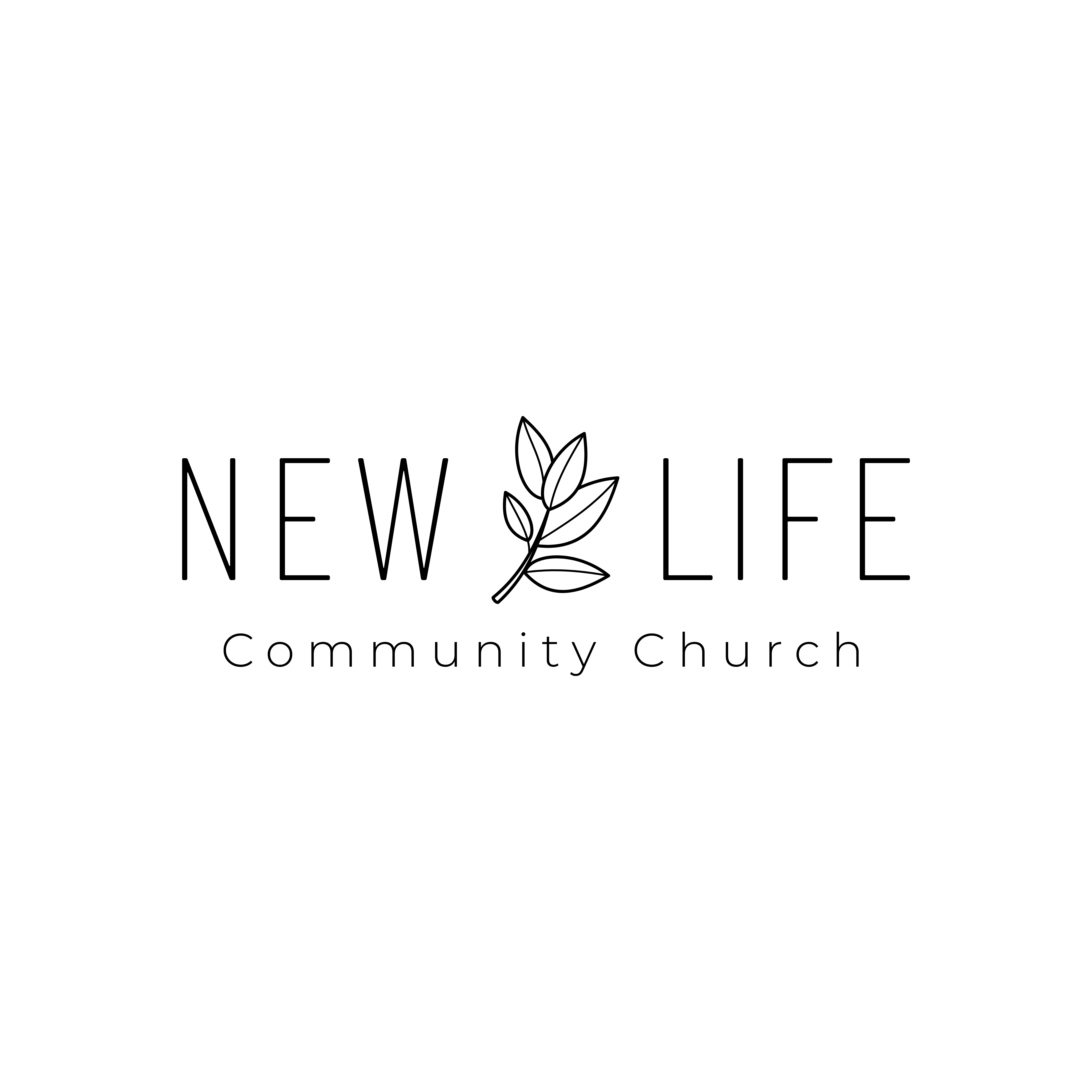 The Beginning, without Christmas?Mark 1:1-83 Things a Lot of People Miss about the Jesus Stories:The gospel accounts are not ____________________.Each gospel has a specific ____________________ and ____________________.Matthew: Written to __________; Jesus is the promised ____________________.Mark: Written to _______________; Jesus is the suffering ____________________.Luke: Written to __________; Jesus was the perfect __________________ who came to save.John: Written to ____________________; Jesus is __________.Christmas is __________ of the story, not the __________ story.Two Things to Take Away form Mark’s Introduction:The character of ____________________.Like John, we need to _______________ people ____________________.Like John, we need to ____________________.The character of GOD.Because God keeps his Word, we can __________ in his ____________________.Because God keeps his Word, we can __________ him with our ____________________.The Beginning, without Christmas?Mark 1:1-83 Things a Lot of People Miss about the Jesus Stories:The gospel accounts are not BIOGRAPHIES.Each gospel has a specific AUDIENCE and PURPOSE.Matthew: Written to JEWS; Jesus is the promised MESSIAH-KING.Mark: Written to ROMANS; Jesus is the suffering SERVANT-SAVIOR.Luke: Written to GREEKS; Jesus was the perfect SON OF MAN who came to save.John: Written to EVERYONE; Jesus is GOD.Christmas is PART of the story, not the WHOLE story.Two Things to Take Away form Mark’s Introduction:The character of JOHN THE BAPTIST.Like John, we need to POINT people TO JESUS.Like John, we need to BE HUMBLE.The character of GOD.Because God keeps his Word, we can REST in his PROMISES.Because God keeps his Word, we can TRUST him with our CIRCUMSTANCES.For Further Study_________________________________________________________________________________________________Getting StartedDo you think it’s odd that Mark doesn’t start his gospel account with the birth of Jesus? Why or why not?If the Christmas story is missing in this gospel, what do you think Mark was trying to focus on and why?Digging DeeperNotice these key phrases in Mark’s introduction: “as it is written in Isaiah the prophet… And so John the Baptist appeared in the wilderness...” (Verses 2 and 4). What does this teach you about God and his Word?Read the following verses. What do they teach you about God’s trustworthiness?Numbers 23:19Deuteronomy 4:311 Kings 8:56Isaiah 46:11Driving It HomeOn Sunday, we were reminded of God’s faithfulness to his Word. How is this an encouragement for your walk with Jesus today?What current circumstance do you need to trust God with? Take a moment to pray this out to God.Marttell SánchezOctober 9, 2022The Gospel of Mark / Message #1newlifeukiah.com/sermonsMarttell SánchezOctober 9, 2022The Gospel of Mark / Message #1newlifeukiah.com/sermons